CASA TRANSITÓRIA FABIANO DE CRISTO DE PINDAMONHANGABA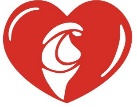 Fundada pelo CENTRO ESPÍRITA ‘MELO DE MORAES” em 22 de maio de 1977.Rua Frei Fabiano de Cristo  555 – Lot.Res. Andrade – 12402-560 – PINDAMONHANGABA (SP)CNPJ 50455815/0001-33 – Insc. Estadual – Isenta-Insc.Municipal  1572FONE – (12)3642-6277 –E.mail – planobem@casatransitoria.org.br  - Site – www.casatransitoria.org.br.TRANSPARÊNCIA E ACESSO ÀS INFORMAÇÕES DE NOSSAS ATIVIDADES                                                            (Leis nºs 13019/2014 e 13204/2015)                PARCERIAS CELEBRADAS:Instrumento :  tipo e número  -Termo de Colaboração 42/2019Data de assinatura : 27.12.2019Identificação das partes :-da Organização da Sociedade Civil – Casa Transitória Fabiano de Cristo de Pindamonhangaba CNPJ nº 50.455.815/0001-33-do Órgão da Administração Pública Responsável : Prefeitura Municipal de Pindamonhangaba	Objeto: Serviço de proteção básica -Programa socioassistencial para Famílias- 235 atendimentos/mês- Planobem.Vigência : 31.12.2020Valor do tc – R$ 118.872,00Valor da parcela mensal – R$ 9.906,00Valor pago no exercício :  R$      118.872,00                                  Condições de pagamento: Mensalmente, em parcelas, condicionada à apresentação e aprovação da prestação de contas da parcela anterior.Situação da prestação de contas :  data prevista para sua apresentação –       31.01.2021                                                             data em que foi apresentada  ...........–        17.12.2020                                                             prazo para sua análise....................... –                                                             resultado conclusivo.......................... –PINDAMONHANGABA (SP) , 21.12.2020